English Colonies – Projects & Notes           Name:This Week’s Standard:  Compare and contrast life within the English, French and Spanish colonies in North America.(Next week we’ll study the French and Spanish colonies)Goal: 9 pointsEnglish Colonies – Notes This Week’s Standard:  Compare and contrast life within the English, French and Spanish colonies in North America.Make a travel brochure encouraging people to come to the New England, Middle, or Southern Colonies 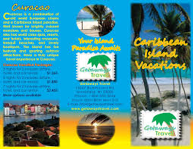 2 points. Write and perform a commercials advertising one region of colonies.  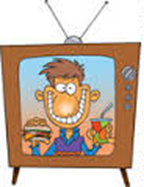 2 points. Memorize all 13 colonies and recite them.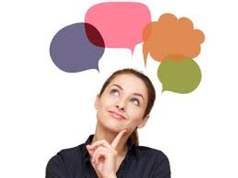 3 points. Use a Triple Venn Diagram and compare the three regions of colonies.  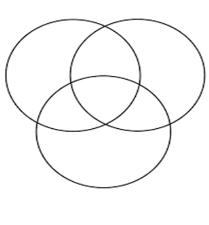 3 points.Find a famous person from one of the 13 colonies to research and make a 5-slide PowerPoint.  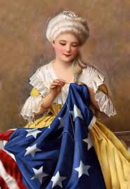 2 points.  Make a 3-D model of a colony and label its parts.  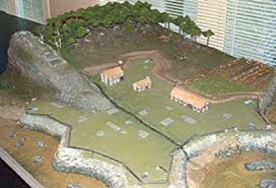 3 points.  Find a map of the 13 colonies online and draw your own. 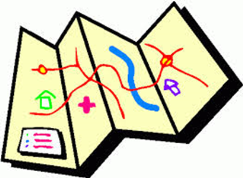 1 point.  On a blank map, be able to label all 13 colonies.  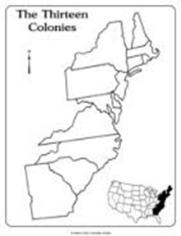 2 points. Watch the BrainPop video on The 13 Colonies and take the quiz. 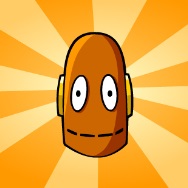 1 point.OR…create a project of your own.  It MUST be approved by Mr. Button.(There are lots of cool 13 colonies projects online…including a rap!)OR…create a project of your own.  It MUST be approved by Mr. Button.(There are lots of cool 13 colonies projects online…including a rap!)OR…create a project of your own.  It MUST be approved by Mr. Button.(There are lots of cool 13 colonies projects online…including a rap!)Projects I did:Travel Brochure (with _______________)Commercial (with _______________________)Memorize! (alone)Triple Venn  (with ____________________)Famous Person  (with ______________________)3D Colony (with ____________________)Map (with ____________________)Label Blank Map (alone)BrainPop Quiz (with _______________________)                    Project Score